GetuigenverklaringGetuigenverklaringGetuigenverklaringGetuigenverklaringGetuigenverklaringGetuigenverklaringGetuigenverklaringGetuigenverklaringGetuigenverklaringGetuigenverklaringGetuigenverklaringGetuigenverklaringGetuigenverklaringGetuigenverklaringAGODI-01-080409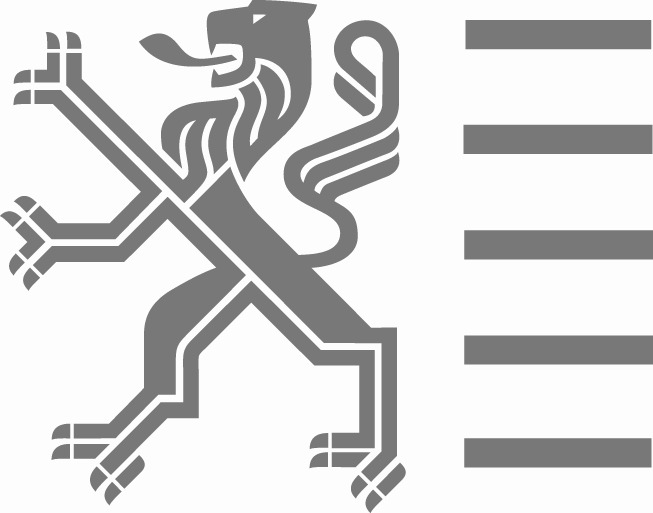 AGODI-01-080409Agentschap voor OnderwijsdienstenAfdeling Advies en Ondersteuning Onderwijspersoneel - Arbeidsongevallen
Hendrik ConsciencegebouwKoning Albert II-laan 15, 1210 BRUSSELTel. 02 553 65 06 – Fax 02 553 65 25Agentschap voor OnderwijsdienstenAfdeling Advies en Ondersteuning Onderwijspersoneel - Arbeidsongevallen
Hendrik ConsciencegebouwKoning Albert II-laan 15, 1210 BRUSSELTel. 02 553 65 06 – Fax 02 553 65 25Agentschap voor OnderwijsdienstenAfdeling Advies en Ondersteuning Onderwijspersoneel - Arbeidsongevallen
Hendrik ConsciencegebouwKoning Albert II-laan 15, 1210 BRUSSELTel. 02 553 65 06 – Fax 02 553 65 25Agentschap voor OnderwijsdienstenAfdeling Advies en Ondersteuning Onderwijspersoneel - Arbeidsongevallen
Hendrik ConsciencegebouwKoning Albert II-laan 15, 1210 BRUSSELTel. 02 553 65 06 – Fax 02 553 65 25Agentschap voor OnderwijsdienstenAfdeling Advies en Ondersteuning Onderwijspersoneel - Arbeidsongevallen
Hendrik ConsciencegebouwKoning Albert II-laan 15, 1210 BRUSSELTel. 02 553 65 06 – Fax 02 553 65 25Agentschap voor OnderwijsdienstenAfdeling Advies en Ondersteuning Onderwijspersoneel - Arbeidsongevallen
Hendrik ConsciencegebouwKoning Albert II-laan 15, 1210 BRUSSELTel. 02 553 65 06 – Fax 02 553 65 25Agentschap voor OnderwijsdienstenAfdeling Advies en Ondersteuning Onderwijspersoneel - Arbeidsongevallen
Hendrik ConsciencegebouwKoning Albert II-laan 15, 1210 BRUSSELTel. 02 553 65 06 – Fax 02 553 65 25Agentschap voor OnderwijsdienstenAfdeling Advies en Ondersteuning Onderwijspersoneel - Arbeidsongevallen
Hendrik ConsciencegebouwKoning Albert II-laan 15, 1210 BRUSSELTel. 02 553 65 06 – Fax 02 553 65 25Agentschap voor OnderwijsdienstenAfdeling Advies en Ondersteuning Onderwijspersoneel - Arbeidsongevallen
Hendrik ConsciencegebouwKoning Albert II-laan 15, 1210 BRUSSELTel. 02 553 65 06 – Fax 02 553 65 25Agentschap voor OnderwijsdienstenAfdeling Advies en Ondersteuning Onderwijspersoneel - Arbeidsongevallen
Hendrik ConsciencegebouwKoning Albert II-laan 15, 1210 BRUSSELTel. 02 553 65 06 – Fax 02 553 65 25Agentschap voor OnderwijsdienstenAfdeling Advies en Ondersteuning Onderwijspersoneel - Arbeidsongevallen
Hendrik ConsciencegebouwKoning Albert II-laan 15, 1210 BRUSSELTel. 02 553 65 06 – Fax 02 553 65 25Agentschap voor OnderwijsdienstenAfdeling Advies en Ondersteuning Onderwijspersoneel - Arbeidsongevallen
Hendrik ConsciencegebouwKoning Albert II-laan 15, 1210 BRUSSELTel. 02 553 65 06 – Fax 02 553 65 25Agentschap voor OnderwijsdienstenAfdeling Advies en Ondersteuning Onderwijspersoneel - Arbeidsongevallen
Hendrik ConsciencegebouwKoning Albert II-laan 15, 1210 BRUSSELTel. 02 553 65 06 – Fax 02 553 65 25Agentschap voor OnderwijsdienstenAfdeling Advies en Ondersteuning Onderwijspersoneel - Arbeidsongevallen
Hendrik ConsciencegebouwKoning Albert II-laan 15, 1210 BRUSSELTel. 02 553 65 06 – Fax 02 553 65 25Agentschap voor OnderwijsdienstenAfdeling Advies en Ondersteuning Onderwijspersoneel - Arbeidsongevallen
Hendrik ConsciencegebouwKoning Albert II-laan 15, 1210 BRUSSELTel. 02 553 65 06 – Fax 02 553 65 25Agentschap voor OnderwijsdienstenAfdeling Advies en Ondersteuning Onderwijspersoneel - Arbeidsongevallen
Hendrik ConsciencegebouwKoning Albert II-laan 15, 1210 BRUSSELTel. 02 553 65 06 – Fax 02 553 65 25Agentschap voor OnderwijsdienstenAfdeling Advies en Ondersteuning Onderwijspersoneel - Arbeidsongevallen
Hendrik ConsciencegebouwKoning Albert II-laan 15, 1210 BRUSSELTel. 02 553 65 06 – Fax 02 553 65 25Agentschap voor OnderwijsdienstenAfdeling Advies en Ondersteuning Onderwijspersoneel - Arbeidsongevallen
Hendrik ConsciencegebouwKoning Albert II-laan 15, 1210 BRUSSELTel. 02 553 65 06 – Fax 02 553 65 25Agentschap voor OnderwijsdienstenAfdeling Advies en Ondersteuning Onderwijspersoneel - Arbeidsongevallen
Hendrik ConsciencegebouwKoning Albert II-laan 15, 1210 BRUSSELTel. 02 553 65 06 – Fax 02 553 65 25Agentschap voor OnderwijsdienstenAfdeling Advies en Ondersteuning Onderwijspersoneel - Arbeidsongevallen
Hendrik ConsciencegebouwKoning Albert II-laan 15, 1210 BRUSSELTel. 02 553 65 06 – Fax 02 553 65 25Agentschap voor OnderwijsdienstenAfdeling Advies en Ondersteuning Onderwijspersoneel - Arbeidsongevallen
Hendrik ConsciencegebouwKoning Albert II-laan 15, 1210 BRUSSELTel. 02 553 65 06 – Fax 02 553 65 25Agentschap voor OnderwijsdienstenAfdeling Advies en Ondersteuning Onderwijspersoneel - Arbeidsongevallen
Hendrik ConsciencegebouwKoning Albert II-laan 15, 1210 BRUSSELTel. 02 553 65 06 – Fax 02 553 65 25Agentschap voor OnderwijsdienstenAfdeling Advies en Ondersteuning Onderwijspersoneel - Arbeidsongevallen
Hendrik ConsciencegebouwKoning Albert II-laan 15, 1210 BRUSSELTel. 02 553 65 06 – Fax 02 553 65 25Agentschap voor OnderwijsdienstenAfdeling Advies en Ondersteuning Onderwijspersoneel - Arbeidsongevallen
Hendrik ConsciencegebouwKoning Albert II-laan 15, 1210 BRUSSELTel. 02 553 65 06 – Fax 02 553 65 25Agentschap voor OnderwijsdienstenAfdeling Advies en Ondersteuning Onderwijspersoneel - Arbeidsongevallen
Hendrik ConsciencegebouwKoning Albert II-laan 15, 1210 BRUSSELTel. 02 553 65 06 – Fax 02 553 65 25Agentschap voor OnderwijsdienstenAfdeling Advies en Ondersteuning Onderwijspersoneel - Arbeidsongevallen
Hendrik ConsciencegebouwKoning Albert II-laan 15, 1210 BRUSSELTel. 02 553 65 06 – Fax 02 553 65 25Agentschap voor OnderwijsdienstenAfdeling Advies en Ondersteuning Onderwijspersoneel - Arbeidsongevallen
Hendrik ConsciencegebouwKoning Albert II-laan 15, 1210 BRUSSELTel. 02 553 65 06 – Fax 02 553 65 25Agentschap voor OnderwijsdienstenAfdeling Advies en Ondersteuning Onderwijspersoneel - Arbeidsongevallen
Hendrik ConsciencegebouwKoning Albert II-laan 15, 1210 BRUSSELTel. 02 553 65 06 – Fax 02 553 65 25Waarvoor dient dit formulier?Dit formulier dient als bewijsmateriaal bij een arbeidsongeval.

Wie vult dit formulier in?De getuige van het ongeval vult dit formulier in.Waarvoor dient dit formulier?Dit formulier dient als bewijsmateriaal bij een arbeidsongeval.

Wie vult dit formulier in?De getuige van het ongeval vult dit formulier in.Waarvoor dient dit formulier?Dit formulier dient als bewijsmateriaal bij een arbeidsongeval.

Wie vult dit formulier in?De getuige van het ongeval vult dit formulier in.Waarvoor dient dit formulier?Dit formulier dient als bewijsmateriaal bij een arbeidsongeval.

Wie vult dit formulier in?De getuige van het ongeval vult dit formulier in.Waarvoor dient dit formulier?Dit formulier dient als bewijsmateriaal bij een arbeidsongeval.

Wie vult dit formulier in?De getuige van het ongeval vult dit formulier in.Waarvoor dient dit formulier?Dit formulier dient als bewijsmateriaal bij een arbeidsongeval.

Wie vult dit formulier in?De getuige van het ongeval vult dit formulier in.Waarvoor dient dit formulier?Dit formulier dient als bewijsmateriaal bij een arbeidsongeval.

Wie vult dit formulier in?De getuige van het ongeval vult dit formulier in.Waarvoor dient dit formulier?Dit formulier dient als bewijsmateriaal bij een arbeidsongeval.

Wie vult dit formulier in?De getuige van het ongeval vult dit formulier in.Waarvoor dient dit formulier?Dit formulier dient als bewijsmateriaal bij een arbeidsongeval.

Wie vult dit formulier in?De getuige van het ongeval vult dit formulier in.Waarvoor dient dit formulier?Dit formulier dient als bewijsmateriaal bij een arbeidsongeval.

Wie vult dit formulier in?De getuige van het ongeval vult dit formulier in.Waarvoor dient dit formulier?Dit formulier dient als bewijsmateriaal bij een arbeidsongeval.

Wie vult dit formulier in?De getuige van het ongeval vult dit formulier in.Waarvoor dient dit formulier?Dit formulier dient als bewijsmateriaal bij een arbeidsongeval.

Wie vult dit formulier in?De getuige van het ongeval vult dit formulier in.Waarvoor dient dit formulier?Dit formulier dient als bewijsmateriaal bij een arbeidsongeval.

Wie vult dit formulier in?De getuige van het ongeval vult dit formulier in.Waarvoor dient dit formulier?Dit formulier dient als bewijsmateriaal bij een arbeidsongeval.

Wie vult dit formulier in?De getuige van het ongeval vult dit formulier in.Waarvoor dient dit formulier?Dit formulier dient als bewijsmateriaal bij een arbeidsongeval.

Wie vult dit formulier in?De getuige van het ongeval vult dit formulier in.Waarvoor dient dit formulier?Dit formulier dient als bewijsmateriaal bij een arbeidsongeval.

Wie vult dit formulier in?De getuige van het ongeval vult dit formulier in.Waarvoor dient dit formulier?Dit formulier dient als bewijsmateriaal bij een arbeidsongeval.

Wie vult dit formulier in?De getuige van het ongeval vult dit formulier in.Persoonlijke gegevens Persoonlijke gegevens Persoonlijke gegevens Persoonlijke gegevens Persoonlijke gegevens Persoonlijke gegevens Persoonlijke gegevens Persoonlijke gegevens Persoonlijke gegevens Persoonlijke gegevens Persoonlijke gegevens Persoonlijke gegevens Persoonlijke gegevens Persoonlijke gegevens Persoonlijke gegevens Persoonlijke gegevens 11Vul uw persoonlijke gegevens in.Vul uw persoonlijke gegevens in.Vul uw persoonlijke gegevens in.Vul uw persoonlijke gegevens in.Vul uw persoonlijke gegevens in.Vul uw persoonlijke gegevens in.Vul uw persoonlijke gegevens in.Vul uw persoonlijke gegevens in.Vul uw persoonlijke gegevens in.Vul uw persoonlijke gegevens in.Vul uw persoonlijke gegevens in.Vul uw persoonlijke gegevens in.Vul uw persoonlijke gegevens in.Vul uw persoonlijke gegevens in.Vul uw persoonlijke gegevens in.Vul uw persoonlijke gegevens in.voor- en achternaamvoor- en achternaam straat en nummer  straat en nummer postnummer en gemeente postnummer en gemeente Gegevens over het ongevalGegevens over het ongevalGegevens over het ongevalGegevens over het ongevalGegevens over het ongevalGegevens over het ongevalGegevens over het ongevalGegevens over het ongevalGegevens over het ongevalGegevens over het ongevalGegevens over het ongevalGegevens over het ongevalGegevens over het ongevalGegevens over het ongevalGegevens over het ongevalGegevens over het ongeval22Wanneer vond het ongeval plaats?Als u het tijdstip niet exact kunt bepalen, geeft u aan wanneer het ongeval zich ongeveer heeft voorgedaan.Wanneer vond het ongeval plaats?Als u het tijdstip niet exact kunt bepalen, geeft u aan wanneer het ongeval zich ongeveer heeft voorgedaan.Wanneer vond het ongeval plaats?Als u het tijdstip niet exact kunt bepalen, geeft u aan wanneer het ongeval zich ongeveer heeft voorgedaan.Wanneer vond het ongeval plaats?Als u het tijdstip niet exact kunt bepalen, geeft u aan wanneer het ongeval zich ongeveer heeft voorgedaan.Wanneer vond het ongeval plaats?Als u het tijdstip niet exact kunt bepalen, geeft u aan wanneer het ongeval zich ongeveer heeft voorgedaan.Wanneer vond het ongeval plaats?Als u het tijdstip niet exact kunt bepalen, geeft u aan wanneer het ongeval zich ongeveer heeft voorgedaan.Wanneer vond het ongeval plaats?Als u het tijdstip niet exact kunt bepalen, geeft u aan wanneer het ongeval zich ongeveer heeft voorgedaan.Wanneer vond het ongeval plaats?Als u het tijdstip niet exact kunt bepalen, geeft u aan wanneer het ongeval zich ongeveer heeft voorgedaan.Wanneer vond het ongeval plaats?Als u het tijdstip niet exact kunt bepalen, geeft u aan wanneer het ongeval zich ongeveer heeft voorgedaan.Wanneer vond het ongeval plaats?Als u het tijdstip niet exact kunt bepalen, geeft u aan wanneer het ongeval zich ongeveer heeft voorgedaan.Wanneer vond het ongeval plaats?Als u het tijdstip niet exact kunt bepalen, geeft u aan wanneer het ongeval zich ongeveer heeft voorgedaan.Wanneer vond het ongeval plaats?Als u het tijdstip niet exact kunt bepalen, geeft u aan wanneer het ongeval zich ongeveer heeft voorgedaan.Wanneer vond het ongeval plaats?Als u het tijdstip niet exact kunt bepalen, geeft u aan wanneer het ongeval zich ongeveer heeft voorgedaan.Wanneer vond het ongeval plaats?Als u het tijdstip niet exact kunt bepalen, geeft u aan wanneer het ongeval zich ongeveer heeft voorgedaan.Wanneer vond het ongeval plaats?Als u het tijdstip niet exact kunt bepalen, geeft u aan wanneer het ongeval zich ongeveer heeft voorgedaan.Wanneer vond het ongeval plaats?Als u het tijdstip niet exact kunt bepalen, geeft u aan wanneer het ongeval zich ongeveer heeft voorgedaan.datum datum dagmaandjaartijdstip tijdstip uuruuruuruuruuruuruuruur33Waar vond het ongeval plaats?Vermeld zowel de adresgegevens (straat, nummer en gemeente) als de aard van de locatie, bijvoorbeeld een speelplaats of een klas.Waar vond het ongeval plaats?Vermeld zowel de adresgegevens (straat, nummer en gemeente) als de aard van de locatie, bijvoorbeeld een speelplaats of een klas.Waar vond het ongeval plaats?Vermeld zowel de adresgegevens (straat, nummer en gemeente) als de aard van de locatie, bijvoorbeeld een speelplaats of een klas.Waar vond het ongeval plaats?Vermeld zowel de adresgegevens (straat, nummer en gemeente) als de aard van de locatie, bijvoorbeeld een speelplaats of een klas.Waar vond het ongeval plaats?Vermeld zowel de adresgegevens (straat, nummer en gemeente) als de aard van de locatie, bijvoorbeeld een speelplaats of een klas.Waar vond het ongeval plaats?Vermeld zowel de adresgegevens (straat, nummer en gemeente) als de aard van de locatie, bijvoorbeeld een speelplaats of een klas.Waar vond het ongeval plaats?Vermeld zowel de adresgegevens (straat, nummer en gemeente) als de aard van de locatie, bijvoorbeeld een speelplaats of een klas.Waar vond het ongeval plaats?Vermeld zowel de adresgegevens (straat, nummer en gemeente) als de aard van de locatie, bijvoorbeeld een speelplaats of een klas.Waar vond het ongeval plaats?Vermeld zowel de adresgegevens (straat, nummer en gemeente) als de aard van de locatie, bijvoorbeeld een speelplaats of een klas.Waar vond het ongeval plaats?Vermeld zowel de adresgegevens (straat, nummer en gemeente) als de aard van de locatie, bijvoorbeeld een speelplaats of een klas.Waar vond het ongeval plaats?Vermeld zowel de adresgegevens (straat, nummer en gemeente) als de aard van de locatie, bijvoorbeeld een speelplaats of een klas.Waar vond het ongeval plaats?Vermeld zowel de adresgegevens (straat, nummer en gemeente) als de aard van de locatie, bijvoorbeeld een speelplaats of een klas.Waar vond het ongeval plaats?Vermeld zowel de adresgegevens (straat, nummer en gemeente) als de aard van de locatie, bijvoorbeeld een speelplaats of een klas.Waar vond het ongeval plaats?Vermeld zowel de adresgegevens (straat, nummer en gemeente) als de aard van de locatie, bijvoorbeeld een speelplaats of een klas.Waar vond het ongeval plaats?Vermeld zowel de adresgegevens (straat, nummer en gemeente) als de aard van de locatie, bijvoorbeeld een speelplaats of een klas.Waar vond het ongeval plaats?Vermeld zowel de adresgegevens (straat, nummer en gemeente) als de aard van de locatie, bijvoorbeeld een speelplaats of een klas.44Hebt u het ongeval zien gebeuren?Hebt u het ongeval zien gebeuren?Hebt u het ongeval zien gebeuren?Hebt u het ongeval zien gebeuren?Hebt u het ongeval zien gebeuren?Hebt u het ongeval zien gebeuren?Hebt u het ongeval zien gebeuren?Hebt u het ongeval zien gebeuren?Hebt u het ongeval zien gebeuren?Hebt u het ongeval zien gebeuren?Hebt u het ongeval zien gebeuren?Hebt u het ongeval zien gebeuren?Hebt u het ongeval zien gebeuren?Hebt u het ongeval zien gebeuren?Hebt u het ongeval zien gebeuren?Hebt u het ongeval zien gebeuren?ja ja ja ja ja ja ja ja ja ja ja ja ja ja ja nee nee nee nee nee nee nee nee nee nee nee nee nee nee nee 55Omschrijf het ongeval bondig.Vermeld de voor- en achternaam van het slachtoffer. Geef ook aan welk letsel het slachtoffer heeft opgelopen en indien mogelijk wat volgens u de oorzaak van het ongeval was.Omschrijf het ongeval bondig.Vermeld de voor- en achternaam van het slachtoffer. Geef ook aan welk letsel het slachtoffer heeft opgelopen en indien mogelijk wat volgens u de oorzaak van het ongeval was.Omschrijf het ongeval bondig.Vermeld de voor- en achternaam van het slachtoffer. Geef ook aan welk letsel het slachtoffer heeft opgelopen en indien mogelijk wat volgens u de oorzaak van het ongeval was.Omschrijf het ongeval bondig.Vermeld de voor- en achternaam van het slachtoffer. Geef ook aan welk letsel het slachtoffer heeft opgelopen en indien mogelijk wat volgens u de oorzaak van het ongeval was.Omschrijf het ongeval bondig.Vermeld de voor- en achternaam van het slachtoffer. Geef ook aan welk letsel het slachtoffer heeft opgelopen en indien mogelijk wat volgens u de oorzaak van het ongeval was.Omschrijf het ongeval bondig.Vermeld de voor- en achternaam van het slachtoffer. Geef ook aan welk letsel het slachtoffer heeft opgelopen en indien mogelijk wat volgens u de oorzaak van het ongeval was.Omschrijf het ongeval bondig.Vermeld de voor- en achternaam van het slachtoffer. Geef ook aan welk letsel het slachtoffer heeft opgelopen en indien mogelijk wat volgens u de oorzaak van het ongeval was.Omschrijf het ongeval bondig.Vermeld de voor- en achternaam van het slachtoffer. Geef ook aan welk letsel het slachtoffer heeft opgelopen en indien mogelijk wat volgens u de oorzaak van het ongeval was.Omschrijf het ongeval bondig.Vermeld de voor- en achternaam van het slachtoffer. Geef ook aan welk letsel het slachtoffer heeft opgelopen en indien mogelijk wat volgens u de oorzaak van het ongeval was.Omschrijf het ongeval bondig.Vermeld de voor- en achternaam van het slachtoffer. Geef ook aan welk letsel het slachtoffer heeft opgelopen en indien mogelijk wat volgens u de oorzaak van het ongeval was.Omschrijf het ongeval bondig.Vermeld de voor- en achternaam van het slachtoffer. Geef ook aan welk letsel het slachtoffer heeft opgelopen en indien mogelijk wat volgens u de oorzaak van het ongeval was.Omschrijf het ongeval bondig.Vermeld de voor- en achternaam van het slachtoffer. Geef ook aan welk letsel het slachtoffer heeft opgelopen en indien mogelijk wat volgens u de oorzaak van het ongeval was.Omschrijf het ongeval bondig.Vermeld de voor- en achternaam van het slachtoffer. Geef ook aan welk letsel het slachtoffer heeft opgelopen en indien mogelijk wat volgens u de oorzaak van het ongeval was.Omschrijf het ongeval bondig.Vermeld de voor- en achternaam van het slachtoffer. Geef ook aan welk letsel het slachtoffer heeft opgelopen en indien mogelijk wat volgens u de oorzaak van het ongeval was.Omschrijf het ongeval bondig.Vermeld de voor- en achternaam van het slachtoffer. Geef ook aan welk letsel het slachtoffer heeft opgelopen en indien mogelijk wat volgens u de oorzaak van het ongeval was.Omschrijf het ongeval bondig.Vermeld de voor- en achternaam van het slachtoffer. Geef ook aan welk letsel het slachtoffer heeft opgelopen en indien mogelijk wat volgens u de oorzaak van het ongeval was.OndertekeningOndertekeningOndertekeningOndertekeningOndertekeningOndertekeningOndertekeningOndertekeningOndertekeningOndertekeningOndertekeningOndertekeningOndertekening6Vul de onderstaande verklaring in.Vul de onderstaande verklaring in.Vul de onderstaande verklaring in.Vul de onderstaande verklaring in.Vul de onderstaande verklaring in.Vul de onderstaande verklaring in.Vul de onderstaande verklaring in.Vul de onderstaande verklaring in.Vul de onderstaande verklaring in.Vul de onderstaande verklaring in.Vul de onderstaande verklaring in.Vul de onderstaande verklaring in.Vul de onderstaande verklaring in.Ik bevestig dat alle gegevens in dit formulier naar waarheid zijn ingevuld.Ik bevestig dat alle gegevens in dit formulier naar waarheid zijn ingevuld.Ik bevestig dat alle gegevens in dit formulier naar waarheid zijn ingevuld.Ik bevestig dat alle gegevens in dit formulier naar waarheid zijn ingevuld.Ik bevestig dat alle gegevens in dit formulier naar waarheid zijn ingevuld.Ik bevestig dat alle gegevens in dit formulier naar waarheid zijn ingevuld.Ik bevestig dat alle gegevens in dit formulier naar waarheid zijn ingevuld.Ik bevestig dat alle gegevens in dit formulier naar waarheid zijn ingevuld.Ik bevestig dat alle gegevens in dit formulier naar waarheid zijn ingevuld.Ik bevestig dat alle gegevens in dit formulier naar waarheid zijn ingevuld.Ik bevestig dat alle gegevens in dit formulier naar waarheid zijn ingevuld.Ik bevestig dat alle gegevens in dit formulier naar waarheid zijn ingevuld.Ik bevestig dat alle gegevens in dit formulier naar waarheid zijn ingevuld.datum dagmaandjaarplaats handtekeningAan wie bezorgt u dit formulier?Aan wie bezorgt u dit formulier?Aan wie bezorgt u dit formulier?Aan wie bezorgt u dit formulier?Aan wie bezorgt u dit formulier?Aan wie bezorgt u dit formulier?Aan wie bezorgt u dit formulier?Aan wie bezorgt u dit formulier?Aan wie bezorgt u dit formulier?Aan wie bezorgt u dit formulier?Aan wie bezorgt u dit formulier?Aan wie bezorgt u dit formulier?Aan wie bezorgt u dit formulier?7Bezorg dit formulier aan het Agentschap voor Onderwijsdiensten, waarvan het adres vermeld staat in het formulierhoofd.Bezorg dit formulier aan het Agentschap voor Onderwijsdiensten, waarvan het adres vermeld staat in het formulierhoofd.Bezorg dit formulier aan het Agentschap voor Onderwijsdiensten, waarvan het adres vermeld staat in het formulierhoofd.Bezorg dit formulier aan het Agentschap voor Onderwijsdiensten, waarvan het adres vermeld staat in het formulierhoofd.Bezorg dit formulier aan het Agentschap voor Onderwijsdiensten, waarvan het adres vermeld staat in het formulierhoofd.Bezorg dit formulier aan het Agentschap voor Onderwijsdiensten, waarvan het adres vermeld staat in het formulierhoofd.Bezorg dit formulier aan het Agentschap voor Onderwijsdiensten, waarvan het adres vermeld staat in het formulierhoofd.Bezorg dit formulier aan het Agentschap voor Onderwijsdiensten, waarvan het adres vermeld staat in het formulierhoofd.Bezorg dit formulier aan het Agentschap voor Onderwijsdiensten, waarvan het adres vermeld staat in het formulierhoofd.Bezorg dit formulier aan het Agentschap voor Onderwijsdiensten, waarvan het adres vermeld staat in het formulierhoofd.Bezorg dit formulier aan het Agentschap voor Onderwijsdiensten, waarvan het adres vermeld staat in het formulierhoofd.Bezorg dit formulier aan het Agentschap voor Onderwijsdiensten, waarvan het adres vermeld staat in het formulierhoofd.Bezorg dit formulier aan het Agentschap voor Onderwijsdiensten, waarvan het adres vermeld staat in het formulierhoofd.